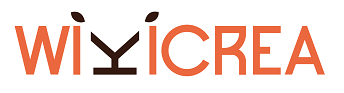 Ceci est un modèle de questionnaire d’étude de marché pour une activité de coiffure.A adapter en fonction de votre projet.QUESTIONNAIREA quelle fréquence en moyenne vous faites-vous coiffer ?Quel jour de la semaine privilégiez-vous pour vous faire coiffer ?LundiMardiMercrediJeudiVendrediSamediDimancheHeure préférée : Quelles sont les prestations que vous demandez habituellement à votre coiffeur ?CoupeShampooingBrushingColorationDécolorationMèchesPermanenteChignonMise en plisTraitement spécifique cheveuxCoupe enfantBarbeAutre : ………………………………….
Actuellement, où avez-vous l’habitude de vous faire coiffer ?
Combien de temps passez-vous en moyenne lors d’une visite chez le coiffeur ? 
Quel est votre budget moyen pour une visite chez le coiffeur ?
Quels sont vos critères pour choisir votre coiffeur ? Notez de 1 à 10la proximitéla facilité de stationnementle respect des horairesla rapidité des soinsle prixla carte de fidélité et les avantagesla qualité des soins et des prestationsla qualité des produits et marques présentéesle contact humainl’ambiance générale du lieula possibilité de choisir des prestations spécifiquesle bouche-à-oreilleAutres critères : ……………………………………………………
Accordez-vous une importance à l’origine naturelle ou biologique des produits utilisés et vendus en salon de coiffure ?J’envisage d’ouvrir mon salon de coiffure dans le quartier de …. Le concept serait celui de … (décrire)Que pensez-vous de ce concept ?
Seriez-vous prêt à venir découvrir le salon pour un essai ? OuiNonPeut-êtrePour quelle raison ? ………………………..
Souhaiteriez-vous être tenu informé de l’ouverture du salon ? OuiNon
Vos données personnelles :Nom, prénom :Adresse :Téléphone :E-mail :Age :
Autres suggestions : …………………………………………………Merci pour votre participation !